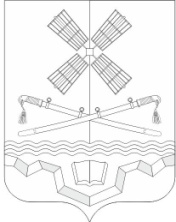 РОССИЙСКАЯ ФЕДЕРАЦИЯРОСТОВСКАЯ ОБЛАСТЬТАРАСОВСКИЙ РАЙОНМУНИЦИПАЛЬНОЕ ОБРАЗОВАНИЕ«ТАРАСОВСКОЕ СЕЛЬСКОЕ ПОСЕЛЕНИЕ»АДМИНИСТРАЦИЯ ТАРАСОВСКОГО СЕЛЬСКОГО ПОСЕЛЕНИЯПОСТАНОВЛЕНИЕ25.09.2023г. 	                                                № 163                                              п.ТарасовскийО приведении в соответствие адресных объектов по результатам инвентаризацииВ соответствии с Федеральным Законом от 06.10.2003г. № 131-ФЗ «Об общих принципах организации местного самоуправления в Российской Федерации»,  руководствуясь ч. 3 ст. 5 Федерального закона от 28 декабря 2013г. № 443-ФЗ «О федеральной информационной адресной системе и о внесении изменений в Федеральный закон «Об общих принципах организации местного самоуправления в Российской Федерации» и Правилами присвоения, изменения и аннулирования адресов, Постановлением Правительства Российской Федерации от 19.11.2014г. № 1221 «Об утверждении правил присвоения, изменения и аннулирования адресов», разделом IV Постановления Правительства Российской Федерации от 22.05.2015 № 492 "О составе сведений об адресах, размещаемых в государственном адресном реестре, порядке межведомственного информационного взаимодействия при ведении государственного адресного реестра, о внесении изменений и признании утратившими силу некоторых актов Правительства Российской Федерации", ПОСТАНОВЛЯЮ:1. Принять результаты проведенной инвентаризации адресных объектов на территории Тарасовского сельского поселения Тарасовского района Ростовской области.2. Внести в  ранее присвоенные адреса сведения о кадастровых номерах объектов недвижимости являющихся объектами адресации на территории Тарасовского сельского поселения Тарасовского района Ростовской области в  Федеральную информационную адресную систему (ФИАС) согласно Приложению.3.   Постановление вступает в силу со дня его официального обнародования.4.   Контроль за выполнением настоящего постановления оставляю за собой.И.о. главы АдминистрацииТарасовского сельского поселения                                                                       А.П. Заикин                                                                                                                                 Приложение                                                                                            к постановлению Администрации Тарасовского сельского поселенияот 25.09.2023г. № 163Перечень адресных объектов, расположенных на территории Тарасовского сельского поселения, подлежащих внесению в ФИАС по результатам проведенной инвентаризации  № п/пАдресКадастровый номер1Российская Федерация, Ростовская область, Тарасовский муниципальный район, Тарасовское сельское поселение, п.Тарасовский, пер.Вокзальный, дом 7 сооружение 161:37:0000000:16402Российская Федерация, Ростовская область, Тарасовский муниципальный район, Тарасовское сельское поселение, п.Тарасовский, пер.Вокзальный, дом 12 строение 461:37:0010109:9303Российская Федерация, Ростовская область, Тарасовский муниципальный район, Тарасовское сельское поселение, п.Тарасовский, пер.Вокзальный, дом 38 строение 161:37:0010108:6994Российская Федерация, Ростовская область, Тарасовский муниципальный район, Тарасовское сельское поселение, п.Тарасовский, пер.Вокзальный, дом 45 строение 261:37:0010108:6515Российская Федерация, Ростовская область, Тарасовский муниципальный район, Тарасовское сельское поселение, п.Тарасовский, пер.Вокзальный, дом 15 строение 161:37:0010109:9646Российская Федерация, Ростовская область, Тарасовский муниципальный район, Тарасовское сельское поселение, п.Тарасовский, пер.Вокзальный, дом 33 строение 161:37:0010108:5267Российская Федерация, Ростовская область, Тарасовский муниципальный район, Тарасовское сельское поселение, п.Тарасовский, пер.Вокзальный, дом 12 строение 361:37:0010109:19208Российская Федерация, Ростовская область, Тарасовский муниципальный район, Тарасовское сельское поселение, п.Тарасовский, пер.Вокзальный, дом 20а сооружение 161:37:0010109:15919Российская Федерация, Ростовская область, Тарасовский муниципальный район, Тарасовское сельское поселение, п.Тарасовский, пер.Вокзальный, дом 50 строение 161:37:0010108:53810Российская Федерация, Ростовская область, Тарасовский муниципальный район, Тарасовское сельское поселение, п.Тарасовский, пер.Вокзальный, дом 45 строение 461:37:0010108:170611Российская Федерация, Ростовская область, Тарасовский муниципальный район, Тарасовское сельское поселение, п.Тарасовский, пер.Вокзальный, дом 15А строение 161:37:0010109:177012Российская Федерация, Ростовская область, Тарасовский муниципальный район, Тарасовское сельское поселение, п.Тарасовский, пер.Вокзальный, дом 12 сооружение 161:37:0010109:60813Российская Федерация, Ростовская область, Тарасовский муниципальный район, Тарасовское сельское поселение, п.Тарасовский, пер.Вокзальный, дом 15А строение 361:37:0010109:194114Российская Федерация, Ростовская область, Тарасовский муниципальный район, Тарасовское сельское поселение, п.Тарасовский, пер.Вокзальный, дом 45 строение 161:37:0010109:57415Российская Федерация, Ростовская область, Тарасовский муниципальный район, Тарасовское сельское поселение, п.Тарасовский, пер.Вокзальный, дом 20 строение 161:37:0010109:97516Российская Федерация, Ростовская область, Тарасовский муниципальный район, Тарасовское сельское поселение, п.Тарасовский, пер.Вокзальный, дом 6 строение 161:37:0010109:50517Российская Федерация, Ростовская область, Тарасовский муниципальный район, Тарасовское сельское поселение, п.Тарасовский, пер.Вокзальный, дом 53 строение 161:37:0010108:99418Российская Федерация, Ростовская область, Тарасовский муниципальный район, Тарасовское сельское поселение, п.Тарасовский, пер.Вокзальный, дом 55 строение 161:37:0010108:54919Российская Федерация, Ростовская область, Тарасовский муниципальный район, Тарасовское сельское поселение, п.Тарасовский, пер.Вокзальный, дом 20 строение 261:37:0010109:55720Российская Федерация, Ростовская область, Тарасовский муниципальный район, Тарасовское сельское поселение, п.Тарасовский, пер.Вокзальный, дом 55 строение 261:37:0010108:70621Российская Федерация, Ростовская область, Тарасовский муниципальный район, Тарасовское сельское поселение, п.Тарасовский, пер.Вокзальный, дом 42 строение 161:37:0010108:56522Российская Федерация, Ростовская область, Тарасовский муниципальный район, Тарасовское сельское поселение, п.Тарасовский, пер.Вокзальный, дом 15 строение 361:37:0010109:114523Российская Федерация, Ростовская область, Тарасовский муниципальный район, Тарасовское сельское поселение, п.Тарасовский, пер.Вокзальный, дом 45 строение 361:37:0010108:53524Российская Федерация, Ростовская область, Тарасовский муниципальный район, Тарасовское сельское поселение, п.Тарасовский, пер.Вокзальный, дом 15 строение 261:37:0010109:64125Российская Федерация, Ростовская область, Тарасовский муниципальный район, Тарасовское сельское поселение, п.Тарасовский, пер.Вокзальный, дом 12 строение 261:37:0010109:112326Российская Федерация, Ростовская область, Тарасовский муниципальный район, Тарасовское сельское поселение, п.Тарасовский, пер.Вокзальный, дом 33 строение 261:37:0010108:100327Российская Федерация, Ростовская область, Тарасовский муниципальный район, Тарасовское сельское поселение, п.Тарасовский, пер.Вокзальный, дом 12 строение 561:37:0010109:89028Российская Федерация, Ростовская область, Тарасовский муниципальный район, Тарасовское сельское поселение, п.Тарасовский, пер.Вокзальный, дом 12 строение 161:37:0010109:83629Российская Федерация, Ростовская область, Тарасовский муниципальный район, Тарасовское сельское поселение, п.Тарасовский, пер.Вокзальный, дом 15А строение 261:37:0010109:177130Российская Федерация, Ростовская область, Тарасовский муниципальный район, Тарасовское сельское поселение, п.Тарасовский, пер.Вокзальный, дом 20а сооружение 261:37:0010109:1595